Hettich is redefining workplacesExciting furniture ideas and innovative fitting solutions at interzum 2023Goodbye conventional office – welcome to the new feel-good working world. The workplace exhibits on display demonstrate the fittings manufacturer's immense expertise in creating home furnishing and office space solutions, showing exactly what the perfect symbiosis can look like. Because contemporary office spaces and home office environments are placing particular demands on attributes such as feel-good factor, aesthetics, ergonomics and multifunctionality.Not only is the new work megatrend driving the change from inflexible office structures to workplace versatility involving a now firmly established home office element – the shortage of skilled workers is also making a significant impact. The job applicant market has become an employers' market. To a large extent, the appeal of a company wanting to beckon potential skilled staff also goes hand in hand with its ability to provide a modern corporate culture offering flexible working hours and attractive office workplaces. Hettich has all sorts of ideas and suggestions on ways of giving office and home office furniture a look to create the ideal basis for boosting work motivation and productivity.Home office: Occupational health and safety in the home environmentWorking from home is a popular form of employment yet also comes with health related problems among the majority of those involved. For Hettich, this means home office furniture must permit an ergonomically sound and healthy working style while at the same time integrating into the home environment. Ideally after work, furniture should transform into living space furniture making it possible to switch off and relax. Hettich's modern writing desk interpretation can do precisely this. It hides away an entire home office, including a height adjustable Steelforce desk. This can be rolled out into any space, positioned wherever chosen and set to a workable height with every ergonomic benefit. The fold open writing desk's interior also comes with all sorts of options for storing technical equipment and office materials. At the end of the working day, the mobile desk returns to its parked position, leaving the unit to close its doors again and become a space saving piece of attractive looking furniture. Steelforce gives cabinet makers and furniture manufacturers a comprehensive range of height adjustable desk support frames to let them create individually tailored workplace solutions.Lack of space is often put forward as a reason to oppose a separate study. Hettich uses a wardrobe to show that home offices can be integrated into home furnishings while taking up very little space. Carefully considered interior organization and the WingLine L folding door fitting give the wardrobe sufficient room to accommodate a height adjustable Steelforce desk including an office chair. Work done, the workstation quickly disappears from view again.Modern workplaces in the officeIn the modern office, desk sharing, open spaces and co working are all part of the agenda. Office workplaces offering everything that's needed provide the framework for work dynamic and flexibility. As communal furniture, the appealing looking locker unit from Hettich meets the need for a set and secure place for keeping personal belongings. Anyone needing it can book a locker using a free app. Hettlock Bluetooth gives staff access to this personal storage space by smartphone, NFC chip or, by way of option, also by numerical code or fingerprint. The electronic lock makes it easy to manage user rights, brings flexibility to using storage space and provides online information on battery status and user history at all times.Attractive and ergonomically designed office workplaces reflect the appreciation employers have for their staff. Making creative use of storage space goes perfectly with the concept of a dynamic working environment in the office. Not only can FurnSpin now open and close cabinets, their contents can be turned as well. A sweep of the hand transforms closed frontage into open shelf element. Storage space remains within easy reach while working, without any open drawer getting in the way or a door obstructing anyone getting by. Systema Top 2000 drawers on the end face with aesthetically appealing interior organization and a material tray made of 100 % recycled material come with further storage options without getting in the way at the. The height adjustable Steelforce desk support frame with wooden base stabilizer gives the workplace its feel good character.Pleased to share its expertise with customers, Hettich can provide CAD data and assembly information on selected exhibits for replication or as inspiration for customers' own furniture designs. After interzum 2023 too, the new "roominspirations" website will be providing the option of delving more deeply into the new work theme world, or of searching specifically for solutions by category. https://interzum.hettich.comThe following picture material is available for downloading from the "Press" menu at www.hettich.com:ImagesCaptions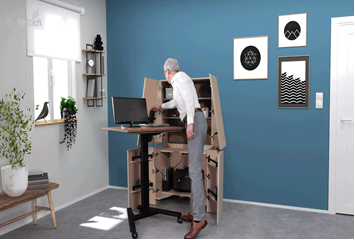 122023_aThe height adjustable Steeforce Pro 570 SLS SC desk support frame on castors turns the newly interpreted writing desk into an ergonomic office workstation. Work done, home office vanishes from view to leave an attractive piece of furniture. Photo: Hettich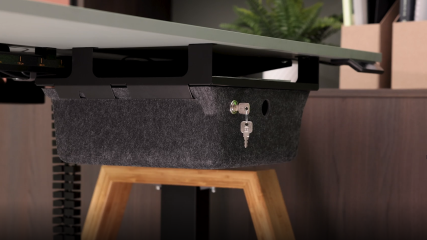 122022_bMobile underdesk organizer in felt look brings feel good ambience to the bookable workstation while providing storage for personal belongings. At the end of the working day, it quickly stows away again in the locker unit. Photo: Hettich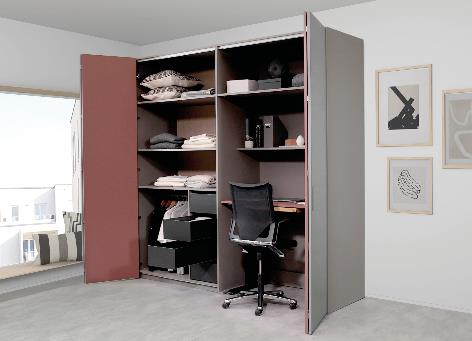 122023_cThis wardrobe with WingLine L folding sliding door fitting conceals a height adjustable Steelforce Pro 300 slim desk complete with office chair. Photo: Hettich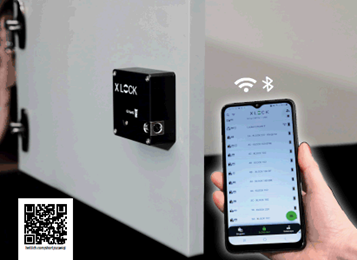 122023_dUsing a free app, Hettlock Bluetooth brings versatile usage and easy management to the locker unit. Photo: Hettich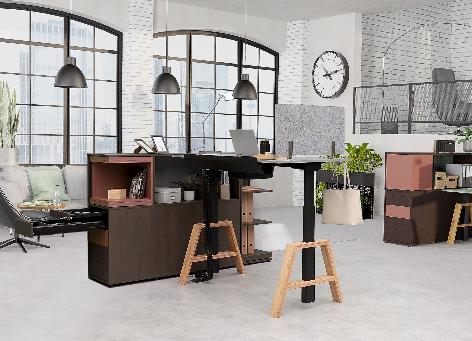 122023_eCustomized, attractive wooden base elements make the Steelforce Pro 670 SLS desk support frame an attractive eye catcher in the office or home office environment. Photo: HettichAbout HettichHettich was founded in 1888 and is today one of the world's largest and most successful manufacturers of furniture fittings. Some 8,000 colleagues in almost 80 countries work together towards the objective: Developing intelligent technology for furniture. On this basis, Hettich inspires people across the globe and is a valuable partner to the furniture industry, retailers and the trades. The Hettich brand is synonymous with consistent values: With quality and innovation. For reliability and closeness to customers. Despite its size and international significance, Hettich has remained a family run business. Independent of investors, the company's future is shaped freely, humanely and sustainably. www.hettich.com